В соответствии со статьями 169 и 184 Бюджетного кодекса Российской Федерации, раздела 5 решения Совета муниципального образования Мостовский район от 28 октября 2015 года №7 «Об утверждении Положения о бюджетном процессе в муниципальном образовании Мостовский район  п о с т а н о в л я ю: 1. Утвердить:1) Порядок составления проекта бюджета муниципального образования Мостовский район на очередной финансовый год и на плановый период  согласно приложению №1 к настоящему постановлению;2) График составления проекта бюджета муниципального образования Мостовский район на очередной финансовый год и на плановый период согласно приложению №2 к настоящему постановлению.2. Признать утратившим силу постановление администрации муниципального образования Мостовский район от 22 июня 2012 года №1636 «О порядке составления проекта бюджета муниципального образования Мостовский район на 2013 год и плановый период 2014-2015 годов».3. Общему отделу управления делами  администрации муниципального образования Мостовский район (Свеженец) обнародовать в установленном законом порядке.4. Контроль за выполнением настоящего постановления возложить на исполняющего обязанности заместителя главы по экономике, финансам и инвестициям О.В.Денисову.5. Постановление вступает в силу со дня его обнародования.Глава муниципального образованияМостовский район                                                                               С.В.ЛасуновПРИЛОЖЕНИЕ №1к постановлению администрациимуниципального образованияМостовский районот 15.07.2013 №2069ПОРЯДОКсоставления проекта бюджета муниципального образования Мостовскийрайон на очередной финансовый год и на плановый период           1. Для целей настоящего Порядка составления проекта бюджета           муниципального образования Мостовский район на очередной финансовый год и на плановый период (далее – Порядок) используются термины и           понятия, определенные в нормативных правовых актах                                   Российской Федерации, Краснодарского края и настоящим Порядком.            2. В целях настоящего Порядка под субъектами бюджетного             планирования понимаются отраслевые (функциональные) органы муниципального образования Мостовский район (далее-муниципального образования), главные администраторы доходов бюджета муниципального образования и главные администраторы источников финансирования дефицита бюджета муниципального образования, органы местного самоуправления городских и сельских поселений, входящих в состав муниципального образования.           3. При составлении проекта бюджета муниципального образования на очередной финансовый год и на плановый период:          1) финансовое управление администрации муниципального                образования (далее – финансовое управление):составляет проект решения Совета муниципального образования о бюджете на очередной финансовый год и на плановый период (далее – проект Решения о бюджете), формирует пакет документов и материалов, подлежащих представлению в Совет депутатов муниципального образования одновременно с указанным проектом, и представляет их в установленном порядке главе муниципального образования;разрабатывает проект основных направлений бюджетной и налоговой политики Мостовского района на очередной финансовый год и на плановый период;устанавливает порядок, методику планирования бюджетных                ассигнований бюджета муниципального образования, методику прогнозирования  поступлений доходов муниципального образования;разрабатывает основные характеристики проекта бюджета                 муниципального образования и консолидированного бюджета Мостовского района на очередной финансовый год и на плановый период, а также          осуществляет расчеты объема бюджетных ассигнований из бюджета             муниципального образования на исполнение действующих и принимаемых расходных обязательств;осуществляет оценку ожидаемого исполнения бюджета                       муниципального образования и консолидированного бюджета Мостовского района за текущий финансовый год;разрабатывает проекты программ внутренних и внешних                     заимствований Мостовского района, государственных гарантий Мостовского района в валюте Российской Федерации на очередной финансовый год и на плановый период;подготавливает совместно с субъектами бюджетного планирования прогноз поступлений в бюджет муниципального образования в соответствии с методикой прогнозирования поступлений доходов бюджета муниципального образования и источников финансирования дефицита бюджета                     муниципального образования;разрабатывает методические рекомендации по составлению предварительных и уточненных реестров расходных обязательств и обоснований бюджетных ассигнований, в том числе с особенностями их составления, ведет реестр расходных обязательств, подлежащих исполнению за счет бюджетных ассигнований бюджета муниципального образования;проводит расчеты распределения дотаций на выравнивание бюджетной обеспеченности поселений, входящих в состав муниципального образования  за счет средств бюджета муниципального образования и осуществляет сверку исходных данных для их расчёта;обеспечивает согласование с Советом депутатов муниципального      образования  замены дотации (части дотации) на выравнивание бюджетной обеспеченности дополнительными нормативами отчислений в бюджет         муниципального образования от налога на доходы физических лиц;направляет в Совет депутатов муниципального образования           Мостовский район, в  комиссию по вопросам финансово-бюджетной и     налоговой политики методики (проекты методик) и расчеты распределения межбюджетных трансфертов;направляет субъектам бюджетного планирования предельные объемы бюджетных ассигнований из районного бюджета на исполнение расходных обязательств в очередном финансовом году и в плановом периоде;согласовывает с  главой муниципального образования предложения по изменению предельных объёмов бюджетных ассигнований по итогам согласования показателей проекта бюджета муниципального образования на очередной финансовый год и на плановый период;формирует пояснительную записку к проекту Решения о бюджете;разрабатывает бюджетный прогноз муниципального образования (проект изменений бюджетного прогноза) на долгосрочный период;           2) управление экономики, инвестиций, туризма, торговли и сферы услуг муниципального образования (далее - управление экономики):формирует свод предложений по инвестиционным проектам, представляющим особую значимость для социально-экономического развития муниципального  образования;  разрабатывает прогноз социально-экономического развития              муниципального образования на очередной финансовый год и на плановый период;формирует предварительные итоги социально-экономического          развития муниципального образования за истекший период текущего года и ожидаемые итоги социально-экономического развития муниципального        образования за текущий финансовый год;разрабатывает и представляет на утверждение главе администрации муниципального образования проект постановления об утверждении перечня расходных обязательств муниципального образования, возникающих при выполнении полномочий органов местного самоуправления по вопросам местного значения, в целях софинансирования которых предоставляются субсидии из бюджета муниципального образования на текущий финансовый год и на плановый период;представляет в Совет депутатов муниципального образования Мостовский район, в комиссию по вопросам финансово-бюджетной и налоговой политики сводный перечень предложений отраслевых (функциональных) органов муниципального образования Мостовский район по финансовому обеспечению расходных обязательств, предлагаемых (планируемых) к принятию в очередной финансовый год или плановом периоде»;           3) управление экономики представляет в финансовое управление: прогноз социально-экономического развития муниципального           образования на очередной финансовый год на плановый период;предварительные итоги социально-экономического развития муниципального образования за истекший период текущего года, ожидаемые итоги социально-экономического развития Мостовского района за текущий финансовый год и прогноз социально-экономического развития на очередной финансовый год и на плановый период;перечень расходных обязательств муниципального образования по вопросам местного значения, на условиях софинансирования которых предоставляются средства муниципального образования на очередной  финансовый год и на плановый период;прогноз социально-экономического развития муниципального образования на долгосрочный период;свод предложений по инвестиционным проектам, представляющим особую значимость для социально-экономического развития муниципального  образования;паспорта муниципальных программ муниципального образования (проекты изменений в указанные паспорта);результаты отбора расходных обязательств муниципального образования, предлагаемых (планируемых) к принятию в очередном финансовом году или плановом периоде;           4) заместители главы муниципального образования, на которых возложена координация и регулирование деятельности в сфере установленных функций на основании предложений  субъектов бюджетного планирования направляют в финансовое управление предложения о необходимых объемах капитальных вложений в разрезе объектов капитального строительства муниципальной собственности и объектов недвижимого имущества, предлагаемых к приобретению в собственность муниципального образования с указанием объектов, софинансирование которых осуществляется за счет средств муниципального образования.          5) субъекты бюджетного планирования формируют и представляют: в финансовое управление:показатели для расчета дотаций на выравнивание бюджетной обеспеченности поселений; предварительный и уточненный прогнозы поступлений доходов бюджета муниципального образования и консолидированного бюджета муниципального образования, источников финансирования дефицита бюджета муниципального образования на очередной финансовый год и плановый период, расчеты и обоснования к ним; предложения по изменению предельных объёмов бюджетных ассигнований по итогам согласования показателей проекта бюджета муниципального образования на очередной финансовый год и на плановый период;предложения о необходимых объемах капитальных вложений в разрезе объектов капитального строительства муниципальной собственности и объектов недвижимого имущества, предлагаемых к приобретению в муниципальную собственность, включенным и не включенным в муниципальные программы муниципального образования Мостовский район;предварительные и уточнённые реестры расходных обязательств и   обоснования бюджетных ассигнований на очередной финансовый год и на  плановый период в порядке, установленном финансовым управлением;перечень законов и иных нормативных правовых актов, подлежащих признанию утратившими силу, приостановлению, изменению или принятию в связи с принятием Решения Совета муниципального образования  о бюджете на очередной финансовый год и на плановый период; предложения по вопросам соответствующей сферы деятельности,        необходимые для подготовки пояснительной записки к проекту Решения о бюджете;  реестры источников доходов бюджета муниципального образования  по источникам, закрепленным за соответствующими главными администраторами доходов бюджета муниципального образования Мостовский район;в управление экономики:предложения для формирования перечня расходных обязательств муниципального образования, возникающих при выполнении полномочий органов местного самоуправления по вопросам местного значения, в целях софинансирования которых предоставляются субсидии из бюджета муниципального образования, целевых показателей результативности предоставления указанных субсидий и их значений;паспорта муниципальных программ (проекты изменений в указанные паспорта), по которым являются координатором;другую информацию и материалы, необходимые для составления     проекта Решения о бюджете, представляемые одновременно с ним, и предусмотренные нормативными правовыми актами муниципального образования в Совет муниципального образования Мостовский район;         4. Отбор расходных обязательств, предлагаемых (планируемых). к принятию при составлении проекта Решения о  бюджете, осуществляется согласно приложению к настоящему Порядку.         5. Подготовка проекта Решения о бюджете, а также документов и      материалов, представляемых в установленном порядке одновременно с ним, осуществляется в соответствии с Графиком составления проекта бюджета    муниципального образования на очередной финансовый год и на плановый период в Совет депутатов муниципального образования Мостовский район.Заместитель главы муниципального образованияМостовский район, начальник финансового управления                                                                М.Г.ЧеботоваПРИЛОЖЕНИЕк Порядку составления проектабюджета муниципального образования Мостовский район на очередной          финансовый год и на плановый периодПОРЯДОКотбора расходных обязательств, предлагаемыхк принятию при составлении проекта бюджета муниципального (планируемых) образования Мостовский район на очередной финансовый год и на плановый период         1. Настоящий Порядок отбора расходных обязательств муниципального образования Мостовский район, предлагаемых (планируемых) к принятию при составлении проекта бюджета муниципального образования Мостовский район (далее муниципального образования) на очередной финансовый год и на плановый период (далее – Порядок), определяет механизм распределения бюджета принимаемых расходных обязательств муниципального образования, предлагаемых (планируемых) к принятию(далее – принимаемые обязательства), при подготовке проекта бюджета муниципального образования на очередной финансовый год и на плановый период.         2. Для целей настоящего Порядка используются термины и понятия, определенные в нормативных правовых актах Российской Федерации,       Краснодарского края и настоящем Порядке.         3. Отбор производится на основании предложений отраслевых (функциональных) органов муниципального образования по финансовому обеспечению принимаемых обязательств (далее – Предложения отраслевых (функциональных) органов муниципального образования).         4. Целью отбора принимаемых обязательств является концентрация бюджетных средств в условиях их ограниченности на первоочередных    направлениях социально-экономического развития Мостовского района и отбор наилучших инициатив, предлагаемых отраслевыми (функциональными) органами муниципального образования.         5. Отбор принимаемых обязательств осуществляется при условии    обеспечения реализации действующих расходных обязательств в соответствии с требованиями, установленными порядком планирования бюджетные ассигнований, утверждёнными приказом финансового управления   муниципального образования (далее – финансовое управление).         6. Отбор принимаемых обязательств осуществляется в сроки,           установленные Графиком составления проекта бюджета муниципального   образования на очередной финансовый год и на плановый период (далее      − График).          7. Объём бюджета принимаемых обязательств определяется                финансовым управлением при осуществлении планирования бюджетных        ассигнований на реализацию расходных обязательств в предстоящем периоде бюджетного планирования по следующей формуле:VПРО i = ПОД i +ИФД i - VДО i , где:Vпро i - объём бюджета принимаемых обязательств на                           соответствующий год периода бюджетного планирования;ПОД i - прогнозируемый объём доходов бюджета  муниципального     образования Мостовский район на соответствующий год периода бюджетного планирования;ИФД i - объём источников финансирования дефицита бюджета          муниципального образования на соответствующий год периода бюджетного планирования;VДО i - объём бюджетных ассигнований на исполнение действующих обязательств муниципального образования на соответствующий год периода бюджетного планирования; i – соответствующий год периода бюджетного планирования, на        который осуществляется расчет (для очередного финансового года i = 1).         8. Предложения отраслевых (функциональных) органов муниципального образования формируются в форме обоснований бюджетных ассигнований в соответствии с требованиями, установленными порядком и методикой планирования бюджетных ассигнований, утверждёнными приказом финансового управления и настоящим Порядком (далее – обоснование бюджетных ассигнований на исполнение принимаемых расходных обязательств).          9. Предложения отраслевых (функциональных) органов муниципального образования, оформленные с нарушением требований, указанных в пункте 8 настоящего Порядка, не рассматриваются.          10. Обоснования бюджетных ассигнований на исполнение принимаемых обязательств муниципального образования Мостовский район формируются отраслевыми (функциональными) органами муниципального образования и представляются в финансовое управление.          11. Финансовое управление на основании Предложений отраслевых (функциональных) органов муниципального образования в сроки , установленные Графиком, и в порядке, установленном приказом Финансового управления, формирует и представляет в управление экономики, инвестиций, туризма, торговли и сферы услуг сводный перечень предложений отраслевых (функциональных) органов муниципального образования по финансовому обеспечению расходных обязательств, предлагаемых (планируемых) к принятию в очередном финансовом году или плановом периоде (далее –Сводный перечень предложений), с учетом приоритетов, сформулированных в положениях послания Президента Российской Федерации Федеральному Собранию Российской Федерации, определяющих бюджетную политику (требования к бюджетной политике) в Российской Федерации, прогнозах социально-экономического развития муниципального образования (далее – приоритетные направления).Сформированный Сводный перечень предложений выносится управлением экономики, инвестиций, туризма, торговли и сферы услуг на рассмотрение в Совет муниципального образования Мостовский район, комиссию по вопросам финансово-бюджетной и налоговой политики муниципального образования (далее – Совет) в сроки, установленные Графиком.         12. Совет с учетом приоритетных направлений, предложений финансового управления и управления экономики, инвестиций, туризма, торговли и сферы услуг участвует в осуществлении отбора принимаемых обязательств и направляет результаты в управление экономики, инвестиций, туризма, торговли и сферы услуг в сроки, установленные Графиком.         13. Результаты отбора принимаемых обязательств направляются управлением экономики, инвестиций, туризма, торговли и сферы услуг в финансовое управление в сроки, установленные Графиком.           14. Результаты отбора принимаемых обязательств размещаются на официальном сайте администрации муниципального образования не позднее       2–х рабочих дней после их представления управлением экономики, инвестиций, туризма, торговли и сферы услуг в финансовое управление.Заместитель главы муниципального образованияМостовский район, начальник финансового управления                                                                  М.Г.ЧеботоваПРИЛОЖЕНИЕк постановлению администрациимуниципального образованияМостовский районот 15.07.2013 №2069ГРАФИКсоставления проекта бюджета муниципального образования Мостовский район на очередной финансовый годи на плановый период*Если срок представления информации выпадает на выходной или праздничный день, информация представляется в первый рабочий день, следующий за указанной датой».Исполняющий обязанности начальника финансового управленияадминистрации муниципального образования Мостовский район, начальник бюджетного отдела                                                                                                                              Е.М.Тютерева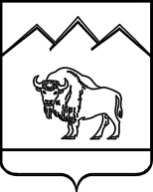  АДМИНИСТРАЦИЯ МУНИЦИПАЛЬНОГО ОБРАЗОВАНИЯ МОСТОВСКИЙ РАЙОН ПОСТАНОВЛЕНИЕ               от 15 июля 2013 года               	                                            № 2069пгт МостовскойО Порядке составления проекта бюджета муниципального образования Мостовский район на очередной финансовый год и на плановый период № п/пНаименование материалов,документов, мероприятийНаименование материалов,документов, мероприятийОтветственный исполнительСрок представления материалов и документов, исполнения мероприятий*Куда представляетсяСрок  рассмотрения (утверждения)*112345611Статистическая информация, необходимая для разработки прогноза консолидированного бюджета муниципального образования Мостовский районотдел государственной статистики в г. Лабинске (специалисты в поселке Мостовском)не позднее20 июляфинансовое управление22Методические рекомендации по составлению предварительных и уточненных реестров расходных обязательств и обоснований бюджетных ассигнованийфинансовое управлениене позднее20 июляотраслевые (функциональные) органы муниципального образования Мостовский район33Свод предложений по инвестиционным проектам, представляющим особую значимость для социально-экономического развития муниципального образования Мостовский районуправление экономики, инвестиций, туризма, торговли и сферы услугне позднее12 октября финансовое управление4.4.Предложения о необходимых объемах капитальных вложений (субсидии на осуществление капитальных вложений) в разрезе объектов капитального строительства муниципальной собственности муниципального образования Мостовский район и объектов недвижимого имущества, предлагаемых к приобретению в муниципальную собственность муниципального образования Мостовский район, включенных и не включенных в муниципальные программы муниципального образования Мостовский район Муниципальные заказчики, отраслевые (функциональные) органы  муниципального образования Мостовский район, на которые возложена координация и регулирование деятельности в соответствующей сфере управления не позднее12 октябряфинансовое управление 66Предварительные реестры расходных обязательств и обоснования бюджетных ассигнований на очередной финансовый год и на плановый период отраслевые (функциональные) органы муниципального образования Мостовский районв сроки, установленные приказом финансового управления  финансовое управление 77Проект прогноза социально- экономического развития муниципального образования Мостовский район на очередной финансовый год и на плановый периодуправление экономики, инвестиций, туризма, торговли и сферы услугне позднее 12 октябряфинансовое управление  88Предварительный прогноз поступлений доходов бюджета муниципального образования и консолидированного бюджета муниципального образования, источников финансирования дефицита бюджета муниципального образования на очередной финансовый год и плановый период, расчеты и обоснования к немуглавные администраторы доходов бюджета муниципального образования и источников финансирования дефицита бюджета муниципального образования Мостовский район, органы местного самоуправления городских и сельских поселений, входящих в состав муниципального образования Мостовский район не позднее10 октябряфинансовое управление 8181Предварительная информация по ожидаемому исполнению бюджета муниципального образования и консолидированного бюджета муниципального образования на текущий финансовый год главные администраторы доходов бюджета муниципального образования и источников финансирования дефицита бюджета муниципального образования Мостовский район, органы местного самоуправления городских и сельских поселений, входящих в состав муниципального образования Мостовский район не позднее10 октябряфинансовое управление 8199Предложения для формирования перечня расходных обязательств муниципального образования Мостовский район, возникающих при выполнении полномочий органов местного самоуправления по вопросам местного значения, в целях софинансирования которых предоставляются субсидии из бюджета муниципального образования Мостовский район на очередной финансовый год и на плановый периодотраслевые (функциональные) органы муниципального образования Мостовский районне позднее 1 октябряуправление экономики, инвестиций, туризма, торговли и сферы услуг 1010Основные характеристики проекта бюджета муниципального образования Мостовский район и консолидированного бюджета муниципального образования Мостовский район на очередной финансовый год и на плановый периодфинансовое управление в сроки, установленные приказом финансового управлениязаместитель главы администрации (финансовая, бюджетная и экономическая политика)1313Предельные объемы бюджетных ассигнований бюджета муниципального образования Мостовский район на исполнение расходных обязательств муниципального образования Мостовский район в очередном финансовом году и плановом периоде финансовое управлениев сроки, установленные приказом финансового управленияглавные распорядители бюджетных средств  муниципального образования Мостовский район, главные администраторы источников финансирования дефицита бюджета муниципального образования Мостовский район1414Предельные объемы бюджетных ассигнований бюджета   муниципального образования Мостовский район на исполнение расходных обязательств муниципального образования Мостовский район в очередном финансовом году и плановом периоде главные распорядители бюджетных средств  муниципального образования Мостовский район, главные администраторы источников финансирования дефицита бюджета муниципального образования Мостовский районв сроки, установленные приказом финансового управленияфинансовое управление 1515Свод предложений по изменению предельных объёмов бюджетных ассигнований по итогам согласования показателей проекта бюджета муниципального образования Мостовский район на очередной финансовый год и на плановый период финансовое управление в сроки, установленные приказом финансового управленияглава муниципального образования Мостовский район1616Согласование частичной замены дотации на выравнивание бюджетной обеспеченности муниципальных районов (городских округов) дополнительным нормативом отчислений от налога на доходы физических лицфинансовое управление   в сроки, установленные приказом финансового управленияСовет муниципального образования Мостовский район, комиссия по вопросам финансово- бюджетной и налоговой политики в сроки, установленные приказом финансового управления  1717Исходные данные для проведения расчетов по распределению межбюджетных трансфертоворганы местного самоуправления городских и сельских поселений, входящих в состав муниципального образования Мостовский районв сроки, установленные приказом финансового управленияфинансовое управление 1818Общий перечень объектов капитального строительства и объектов недвижимого имущества на очередной финансовый год и на плановый период, уточненный в соответствии с объектами финансирования, планируемыми на их реализацию в текущем финансовом году и в плановом периодезаместители главы муниципального образования Мостовский район, на которых возложена координация и регулирование деятельности в сфере установленных функцийне позднее20 октябряфинансовое управление 1919Уточненные реестры расходных обязательств и обоснования бюджетных ассигнований на очередной финансовый год и на плановый период с учетом результатов отбора расходных обязательств главные распорядители бюджетных средств муниципального образования Мостовский район, главные администраторы источников финансирования дефицита бюджета муниципального образования Мостовский районв сроки, установленные приказом финансового управленияфинансовое управление 191191Сводный перечень предложений главных распорядителей бюджетных средств бюджета муниципального образования Мостовский район по финансовому обеспечению расходных обязательств, предлагаемых (планируемых) к принятию в очередной финансовый год или плановом периоде» (далее - Сводный перечень предложений)финансовое управление в сроки, установленные приказом финансового управленияуправление экономики, инвестиций, туризма, торговли и сферы услуг192192Сводный перечень предложенийуправление экономики, инвестиций, туризма, торговли и сферы услугв сроки, установленные приказом финансового управлениякомиссия по вопросам финансово- бюджетной и налоговой политики193193Результаты отбора расходных обязательств муниципального образования, предлагаемых (планируемых) к принятию в очередном финансовом году или плановом периоде (далее – принимаемые обязательства)комиссия по вопросам финансово- бюджетной и налоговой политикив сроки, установленные приказом финансового управленияуправление экономики, инвестиций, туризма, торговли и сферы услуг194194Результаты отбора принимаемых обязательствуправление экономики, инвестиций, туризма, торговли и сферы услугв сроки, установленные приказом финансового управленияфинансовое управление 2020Перечень законов и иных нормативных правовых актов, подлежащих признанию утратившими силу, приостановлению, изменению в связи с проектом решения о бюджете муниципального образования Мостовский район на очередной финансовый год и на плановый периодглавные распорядители бюджетных средств муниципального образования Мостовский район, главные администраторы источников финансирования дефицита бюджета муниципального образования Мостовский районв сроки, установленные приказом финансового управленияфинансовое управление 2121Методики (проекты методик) и расчеты распределения межбюджетных трансфертов финансовое управление в сроки, установленные приказом финансового управленияСовет муниципального образования Мостовский район, комиссия по вопросам финансово- бюджетной и налоговой политики 2222Реестры источников доходов  бюджета муниципального образования Мостовский район по источникам, закрепленным за соответствующими главными администраторами доходов бюджета муниципального образования Мостовский район источникам доходов муниципального образования Мостовский районглавные администраторы доходов бюджета муниципального образования и источников финансирования дефицита бюджета муниципального образования Мостовский район  не позднее27 октябряфинансовое управление 221221Уточненная информация по ожидаемому исполнению бюджета муниципального образования, консолидированного бюджета муниципального образования на текущий финансовый годглавные администраторы доходов бюджета муниципального образования и источников финансирования дефицита бюджета муниципального образования Мостовский район, органы местного самоуправления городских и сельских поселений, входящих в состав муниципального образования Мостовский район не позднее27 октябряфинансовое управление 222222Уточненный прогноз поступлений доходов бюджета муниципального образования и консолидированного бюджета муниципального образования, источников финансирования дефицита бюджета муниципального образования на очередной финансовый год и плановый период, расчеты и обоснования к нимглавные администраторы доходов бюджета муниципального образования и источников финансирования дефицита бюджета муниципального образования Мостовский район, органы местного самоуправления городских и сельских поселений, входящих в состав муниципального образования Мостовский район не позднее27 октябряфинансовое управление 223223Паспорта муниципальных программ муниципального образования (проекты изменений в указанные паспорта)главные распорядители бюджетных средств муниципального образования Мостовский районне позднее1 октябряуправление экономики, инвестиций, туризма, торговли и сферы услуг224224Паспорта муниципальных программ муниципального образования (проекты изменений в указанные паспорта)управление экономики, инвестиций, туризма, торговли и сферы услугне позднее15 октябряфинансовое управление 2323Предварительные итоги социально-экономического развития муниципального образования Мостовский район за истекший период текущего года, ожидаемые итоги социально-экономического развития Мостовского района за текущий финансовый год и прогноз социально-экономического развития на очередной финансовый год и на плановый периодуправление экономики, инвестиций, туризма, торговли и сферы услуг в сроки, установленные приказом финансового управленияфинансовое управление2424Перечень расходных обязательств муниципального образования Мостовский район, возникающих при выполнении полномочий органов местного самоуправления по вопросам местного значения, в целях софинансирования которых предоставляются субсидии из бюджета муниципального образования Мостовский районуправление экономики, инвестиций, туризма, торговли и сферы услуг1 ноябряфинансовое управление 2525Проект Решения Совета муниципального образования Мостовский район о бюджете на очередной финансовый год и на плановый период (с приложениями и пояснительной запиской), документы и материалы, представляемые одновременно с ним в Совет муниципального образования Мостовский районфинансовое управление   не позднее 10 ноябряглава муниципального образования Мостовский район  